ПОЛОЖЕНИЕОБ АПЕЛЛЯЦИОННОЙ КОМИССИИ		Иваново 20221. ОБЩИЕ ПОЛОЖЕНИЯ 1.1. Настоящее положение определяет состав, полномочия и порядок рассмотрения деятельности апелляционной комиссии Федерального государственного бюджетного образовательного учреждения высшего профессионального образования «Ивановский государственный политехнический университет» (далее – ИВГПУ, Университет).1.2. Апелляционная комиссия в ИВГПУ создается для разрешения спорных вопросов при проведении вступительных испытаний, дополнительных вступительных испытаний творческой или профессиональной направленности и аттестационных испытаний при переводе студентов из других образовательных учреждений, а также внутривузовских переводах с изменением формы обучения или образовательной программы, при восстановлении обучающихся. 1.3. Апелляционная комиссия в своей работе руководствуется следующими нормативными документами:- Федерального закона от 29.12.2012 № 273-ФЗ «Об образовании в Российской Федерации»;Устава федерального государственного бюджетного образовательного учреждения высшего образования «Ивановский государственный политехнический университет» (ИВГПУ).2. СОСТАВ АПЕЛЛЯЦИОННОЙ КОМИССИИ2.1. Составы апелляционных комиссий формируются из числа наиболее опытных и квалифицированных работников университета и образовательных учреждений Ивановской области. 2.2. Персональный состав апелляционной комиссии утверждается ректором ИВГПУ.2.3. Апелляционную комиссию возглавляет председатель, который организует работу апелляционной комиссии, распределяет обязанности и осуществляет контроль над работой апелляционной комиссии.2.4. Апелляционная комиссия создается отдельно по каждому предмету, по институт для рассмотрения вопросов перевода из других образовательных учреждений или при переводе между образовательными программами, при восстановлении. 3. СТРАУКТУРА АПЕЛЛЯЦИОННОЙ КОМИССИИ3.1. Апелляционные комиссии создаются на период вступительных и аттестационных испытаний.Обязанности членов апелляционной комиссии: Рассматривать заявления от поступающих о нарушении порядка проведения вступительного испытания или о несогласии с полученной оценкой. Проверять соответствие процедуры проверки и оценивания вступительных испытаний установленным требованиям. Выносить решения по результатам рассмотрения апелляции. Довести до сведения поступающего принятое решение. При возникновении разногласий по поводу оценки поступающего председатель апелляционной комиссии проводит голосование, и оценка утверждается большинством голосов. 3.2. Апелляционная комиссия не принимает и не рассматривает материалы по вступительным испытаниям в форме ЕГЭ.3.3. Апелляция не принимается по вопросам, связанными с нарушением поступающим утвержденных правил поступления в ИВГПУ. 3.4. Точные даты и время проведения апелляций указаны в расписании вступительных испытаний, утвержденным ректором ИВГПУ.3.5. Срок действия апелляционных комиссий составляет один год.3.6. Апелляция поступающего (Приложение 1) и решение апелляционной комиссии (Приложение 3) подшиваются в личное дело поступающего и хранятся в соответствии с номенклатурой дел. Работа апелляционной комиссии оформляется протоколом (Приложение 2). 4. ПРАВА И ОБЯЗАННОСТИ ЧЛЕННОЙ АПЕЛЛЯЦИОННОЙ КОМИССИИ4.1. Члены апелляционной комиссии имеют право:Выносить на рассмотрении и принимать участие в обсуждении решений апелляционной комиссии;Принимать участие в голосовании по принятию решения апелляционной комиссии;Запрашивать у уполномоченных лиц необходимые сведения (материалы вступительных испытаний, сведения о процедуре проведения вступительных испытаний и т.д.);Привлекать к рассмотрению апелляций членов экзаменационных и аттестационных комиссий Университета (при необходимости).4.2. Члены апелляционной комиссии обязаны:Осуществлять своевременное и объективное рассмотрение апелляций;Выполнять возложенные на них функции на высоком профессиональном уровне, соблюдая этические и моральные нормы;Своевременно информировать председателя приемной комиссии о возникающих трудностях, которые могут привести к изменению сроков рассмотрения апелляции;Соблюдать конфиденциальность.4.3. В случае неисполнения или ненадлежащего исполнения, возложенных обязанностей, нарушение требований конфиденциальности или информационной безопасности, злоупотребление полномочиями члены апелляционной комиссии несут ответственность в соответствии с законодательством Российской Федерации.5. ПОРЯДОК ПОДАЧИ И РАССМОТРЕНИЯ АПЕЛЛЯЦИЙ 5.1. Правила подачи и рассмотрения апелляций регламентируется настоящим Положением об апелляционной комиссии.5.2. Апелляция может проводиться в очном и дистанционном форматах. Форма проведения апелляции устанавливается правилами приема, ежегодно утверждаемыми ректором ИВГПУ. 5.3. Абитуриент или доверенное лицо имеют право подать апелляцию о нарушениях в ходе проведения экзамена, проводимого ИВГПУ самостоятельно, или о несогласии с полученной оценкой лично в ИВГПУ. 5.4. Апелляция подается на бланке (приложение 1) с указанием причины подачи апелляции. Апелляция не является переэкзаменовкой.5.5. Повторная апелляция для абитуриентов, не подавших заявление в установленный срок, не проводится, претензии не принимаются. Срок проведения апелляции по каждому вступительному испытанию определяется расписанием вступительных испытаний, которое утверждается председателем приемной комиссии. 5.6. Абитуриент, может присутствовать при рассмотрении апелляции, при себе он должен иметь документ удостоверяющий личность. С несовершеннолетними при рассмотрении апелляций имеют право присутствовать один из родителей или законных представителей.5.7. На заседание апелляционной комиссии могут приглашаться члены экзаменационной или аттестационной комиссий (при необходимости). 5.8. Апелляционная комиссия заслушивает поступающего, рассматривает содержание работы, протокол испытания и заслушивает мнение членов апелляционной комиссии.5.9. После рассмотрения апелляции выносится окончательное решение по существу поданной апелляции (при этом оценка может быть изменена как в сторону увеличения, так и понижения), в соответствии с которым вносятся изменения в экзаменационную ведомость и экзаменационный лист поступающего.5.10. Апелляционное заявление, не имеющее мотивации, не рассматривается. 5.11. Решение апелляционной комиссии является окончательным и пересмотру не подлежит. 5.12. При дистанционном проведении апелляция подается посредством ЭИС Политех. Прием. Онлайн через личный кабинет абитуриента.5.12.1.	Апелляция проводится с помощью видеоконференцсвязи на платформе, используемой Университетом.5.12.2.	Перед началом апелляции абитуриент называет свою Фамилию Имя Отчество и предъявляет документ, удостоверяющий личность.5.12.3.	При необходимости абитуриенты разбиваются на группы численностью не более 5 человек; каждой группе назначается время для проведения апелляции.5.12.4.	ИВГПУ оставляет за собой право вести видеозапись заседания апелляционной комиссии.6. ЗАКЛЮЧИТЕЛЬНЫЕ ПОЛОЖЕНИЯ 1. Настоящее Положение вступает в силу со дня его утверждения.Приложение 1	    Председателю апелляционной комиссииФГБОУ ВО «ИВГПУ»_________________________________От _________________________________Ф.И.О. (полностью)__________________________________проживающего по адресу __________________________________________________________________Тел. _____________________________Паспортные данные:_________________________________серия, №, когда и кем выдан_________________________________З А Я В Л Е Н И ЕДата ____________                            Подпись ________________Приложение 2 Протокол № ___Заседание апелляционной комиссииОт «__» _____________  20__ г.РЕШЕНИЕАПЕЛЛЯЦИОННОЙ КОМИССИИВ ходе рассмотрения работы установлено следующее:Абитуриент ________________________ согласен с поставленной оценкой ____________	__________________         да, нет                                   подпись абитуриента отклонить апелляцию в виду отсутствия ошибок ________(да, нет) изменить оценку _________баллов на оценку _______________________баллов (см. протокол №______ от «__» _________20__ г.)С решением апелляционной комиссии ознакомлен:«___» ___________________20__ год    	__________________                                                                                                                 подпись абитуриента МИНОБРНАУКИ РОССИИ Федеральное государственное бюджетное образовательное учреждение высшего образования		«Ивановский государственный политехнический университет»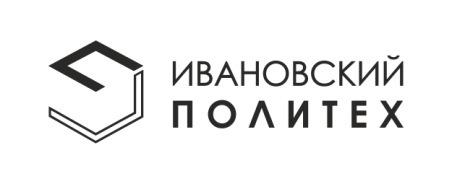 ДолжностьФ.И.О. / ПодписьДатаРазработалОтветственный секретарь приемной комиссииОметова М.Ю.ПроверилПроректор по ОДМатрохин А.Ю.СогласовалПервый проректор – проректор по развитиюНикифорова Е.Н.Версия 2.0КЭ:   УЭ №Апелляционная комиссия по Апелляционная комиссия по Апелляционная комиссия по наименование предметанаименование предметанаименование предметанаименование предметаРассмотрела апеллируемые работы следующих абитуриентов:Рассмотрела апеллируемые работы следующих абитуриентов:Рассмотрела апеллируемые работы следующих абитуриентов:Рассмотрела апеллируемые работы следующих абитуриентов:Рассмотрела апеллируемые работы следующих абитуриентов:Рассмотрела апеллируемые работы следующих абитуриентов:Рассмотрела апеллируемые работы следующих абитуриентов:Место проведения:корпускорпусауд.ауд.Начало проведенияОкончаниеОкончаниеВсего рассмотрено работВсего рассмотрено работКоличество работ, оценки, которых повышеныКоличество работ, оценки, которых повышеныКоличество работ, оценки, которых повышеныКоличество работ, оценки, которых повышеныКоличество работ, оценки, которых повышеныКоличество работ, оценки которых оставлены без измененийКоличество работ, оценки которых оставлены без измененийКоличество работ, оценки которых оставлены без измененийКоличество работ, оценки которых оставлены без измененийКоличество работ, оценки которых оставлены без измененийКоличество работ, оценки которых пониженыКоличество работ, оценки которых пониженыКоличество работ, оценки которых пониженыКоличество работ, оценки которых пониженыКоличество работ, оценки которых пониженыПредседатель:Члены комиссии:Председатель:Члены комиссии: